РОССИЙСКАЯ ФЕДЕРАЦИЯ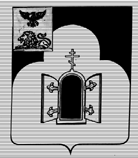 БЕЛГОРОДСКАЯ  ОБЛАСТЬМУНИЦИПАЛЬНЫЙ РАЙОН «ЧЕРНЯНСКИЙ РАЙОН»МУНИЦИПАЛЬНЫЙ СОВЕТ ЧЕРНЯНСКОГО РАЙОНА                                   Шестнадцатая                                  сессия третьего созываР Е Ш Е Н И Е30 января 2020 г.                                                                                             № 191 О внесении изменений в решение Муниципального совета Чернянского района от 30.01.2019 г.              № 65 «О стоимости услуг, предоставляемых на территории Чернянского района согласно гарантированному перечню услуг по погребению»В соответствии с Федеральным законом от 12.01.1996 г. № 8-ФЗ                   «О погребении и похоронном деле», Федеральным законом от 06.10.2003 г.               № 131-ФЗ «Об общих принципах организации местного самоуправления в Российской Федерации»  Муниципальный совет Чернянского районарешил:1. Внести в решение Муниципального совета Чернянского района от 30.01.2019 г. № 65 «О стоимости услуг, предоставляемых на территории Чернянского района согласно гарантированному перечню услуг по погребению» следующие изменения: 1.1. часть 1 решения изложить в следующей редакции:«1. Установить с 01.02.2020 г. стоимость услуг, предоставляемых на территории Чернянского района специализированной службой по вопросам похоронного дела согласно гарантированному перечню услуг по погребению, в размере 6124 рубля 86 копеек (шесть тысяч сто двадцать четыре рубля восемьдесят шесть копеек), в том числе по перечню услуг  согласно приложению к настоящему решению.»;1.2. приложение к решению изложить в следующей редакции:«Приложениек решению Муниципального совета Чернянского районаот 30 января 2019 г. № 65(в редакции решения                   от 30 января 2020 г. № 191)Перечень и стоимость услуг,предоставляемых на территории Чернянского районаспециализированной службой по вопросам похоронного деласогласно гарантированному перечню услуг по погребениюс 01.02.2020 г.(*) - В стоимость услуги включена стоимость гроба.».2. Опубликовать настоящее решение в районной газете «Приосколье», разместить на официальном сайте органов местного самоуправления Чернянского района (раздел «Муниципальный совет» (адрес сайта: http://www.admchern.ru)) и в сетевом издании «Приосколье 31» (раздел «Официальные документы» (адрес сайта: http://www.GAZETA-PRIOSKOLYE.RU))  в установленном порядке.3. Ввести в действие настоящее решение со дня его официального опубликования.4. Контроль за выполнением настоящего решения возложить на постоянную комиссию Муниципального совета Чернянского района по финансово-экономическим вопросам, благоустройству, градостроительству и муниципальному хозяйству.Председатель Муниципального советаЧернянского района                                                                               М.В. Чуб№ п/пНаименование услугОписание услугСтоимость услуг, руб.1Оформление документов, необходимых для погребенияПрием заказа на оформление счета заказа на похороны64,282Предоставление   и доставка   гроба   и других предметов, необходимых    для погребения (*)Вынос гроба из помещения, погрузка на автокатафалк, доставка по адресу2513,483Перевозка       тела (останков) умершего            на кладбище Предоставление автокатафалка            для перевозки                  тела умершего      из      морга (дома)   и   доставка   на кладбище 1630,994Погребение Рытье                  могилы механическим способом,       разработка грунта. Забивка крышки гроба    и    опускание    в могилу.  Засыпка могилы и                     устройство могильного        холмика. Установка регистрационной таблички.1916,11  Итого:  Итого:  Итого:6124,86